Основные параметры бюджета Дегтевского сельского поселения Миллеровского района за 2016 годтыс. рублей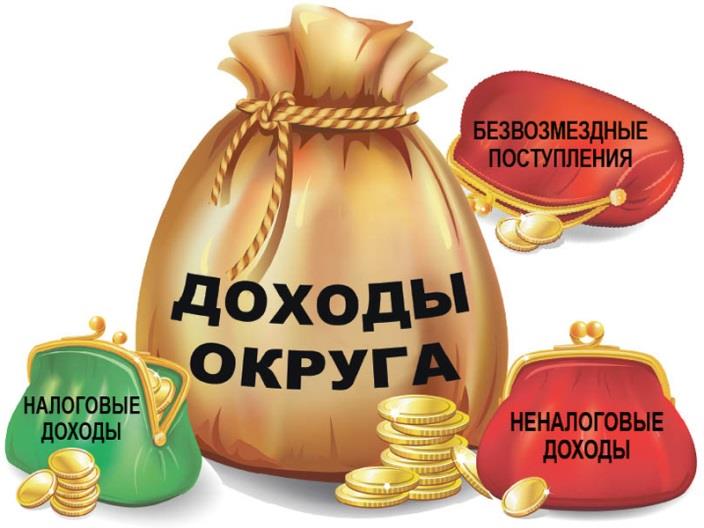 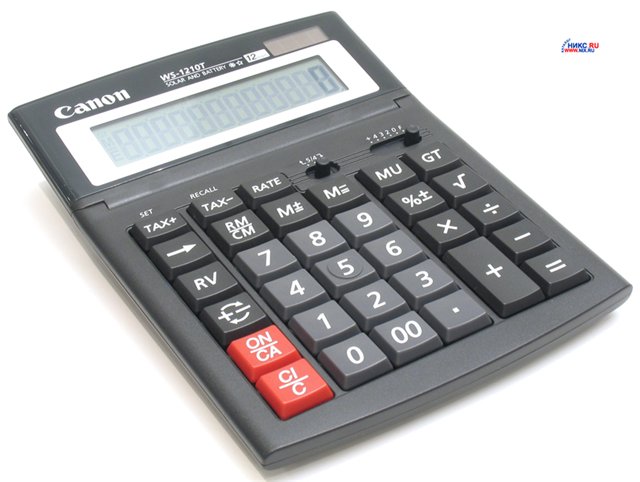 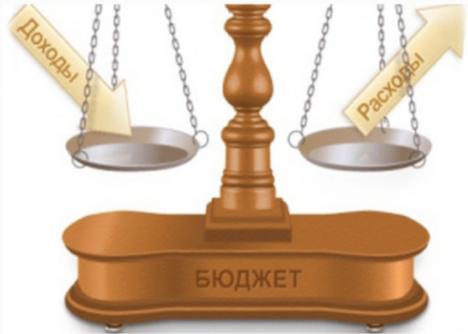 Динамика доходов бюджета Дегтевского сельского поселения Миллеровского районатыс. рублейДинамика доходов бюджета Дегтевского сельского поселения Миллеровского района в 2013-2016 гг.тыс. рублейОбъем налоговых и неналоговых доходов бюджета Дегтевского сельского поселения Миллеровского района в 2016 году составил 12 123,2 тыс. рублейтыс. рублейСтруктура налоговых и неналоговых доходов бюджета Дегтевского сельского поселения Миллеровского района в 2016 году составил 12123,2 тыс. рублей.тыс. рублейСтруктура налоговых доходов бюджета Дегтевского сельского поселения Миллеровского района в 2016 году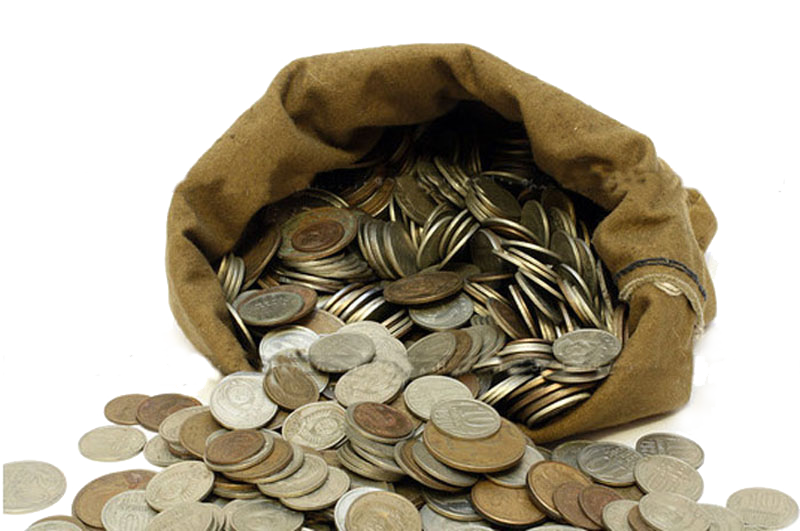 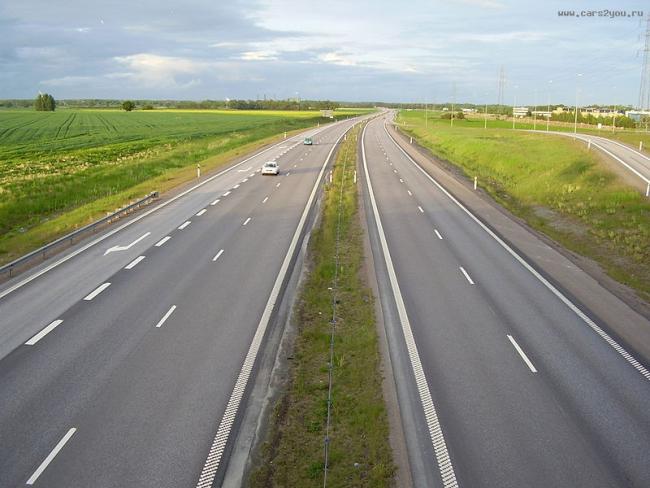 Динамика расходов бюджета Дегтевского сельского поселенияМиллеровского района на культурутыс. рублей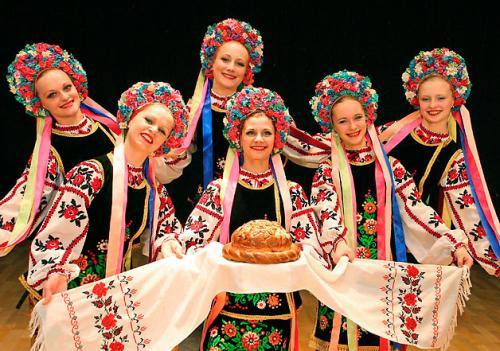 Динамика расходов бюджета Дегтевского сельского поселения Миллеровского района на Социальную политику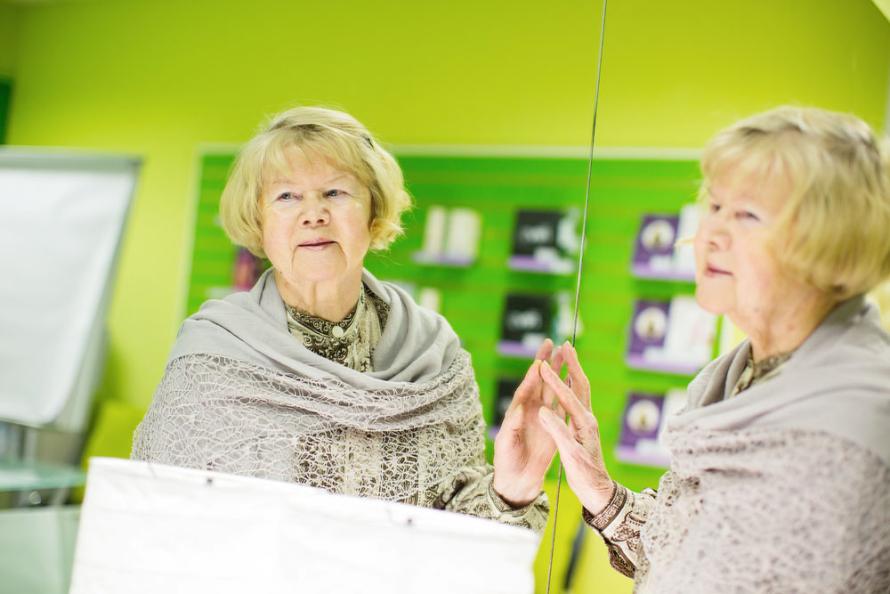 Структура расходов бюджета Дегтевского сельского поселенияМиллеровского района на социальную политику в 2016 году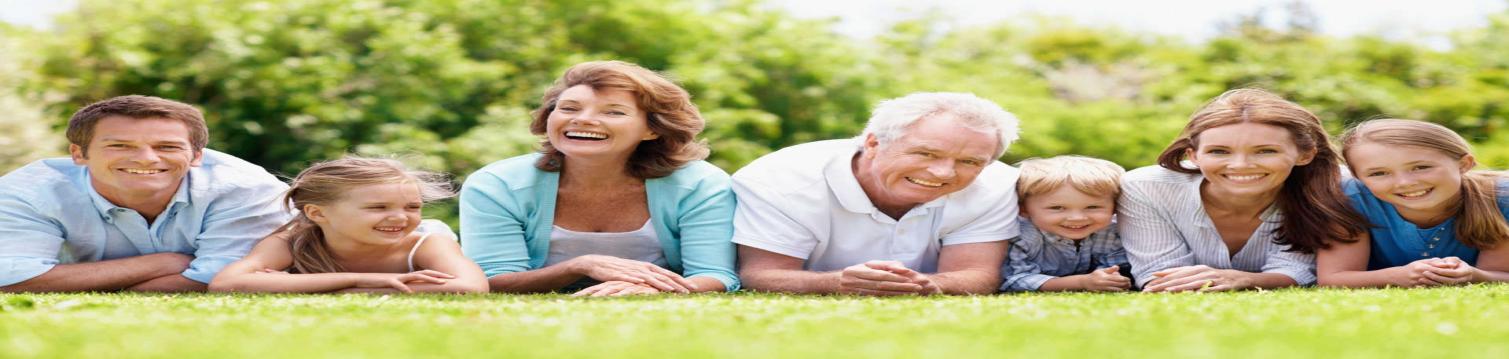 Динамика расходов бюджета Дегтевского сельского поселения Миллеровского района в 2013-2016 гг.тыс. рублейСтруктура муниципальных программ Дегтевского сельского поселения Миллеровского района в 2016 годуДинамика безвозмездных поступлений от других бюджетов бюджетной системы Российской Федерации в бюджет Дегтевского сельского поселения Миллеровского районатыс. рублейОбъем безвозмездных поступлений от других бюджетов бюджетной системы Российской Федерации в бюджет Дегтевского сельского поселения Миллеровского районатыс. рублейНаименование2013 год2014 год2015 год2016 годВсего4497,04073,13885,12416,6Дотации2633,42680,83232,22033,1Субвенции149,5154,6164,9175,0Субсидии и иные межбюджетные трансферты1714,11237,7488,0315072,9